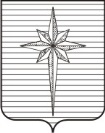 Дума ЗАТО ЗвёздныйРЕШЕНИЕ00.00.2019										      	 № 00Об утверждении графика очередных заседаний Думы ЗАТО Звёздный на 2019 годНа основании Устава городского округа ЗАТО Звёздный Пермского краяДума ЗАТО Звёздный РЕШИЛА:1. Утвердить график очередных заседаний Думы ЗАТО Звёздный на 2019 год.2. Настоящее решение вступает в силу со дня принятия.Глава ЗАТО Звёздный –председатель Думы ЗАТО Звёздный				         И.А. ОбодоваУТВЕРЖДЁНрешением Думы ЗАТО Звёздныйот 00.00.2019 № 00График очередных заседаний Думы ЗАТО Звёздный на 2019 год№п/пДата заседания18 октября 224 октября321 ноября45 декабря519 декабря